2.2. Разрабатывает план собственной деятельности и помогает осуществлять планирование других органов, представляющих интересы обучающихся.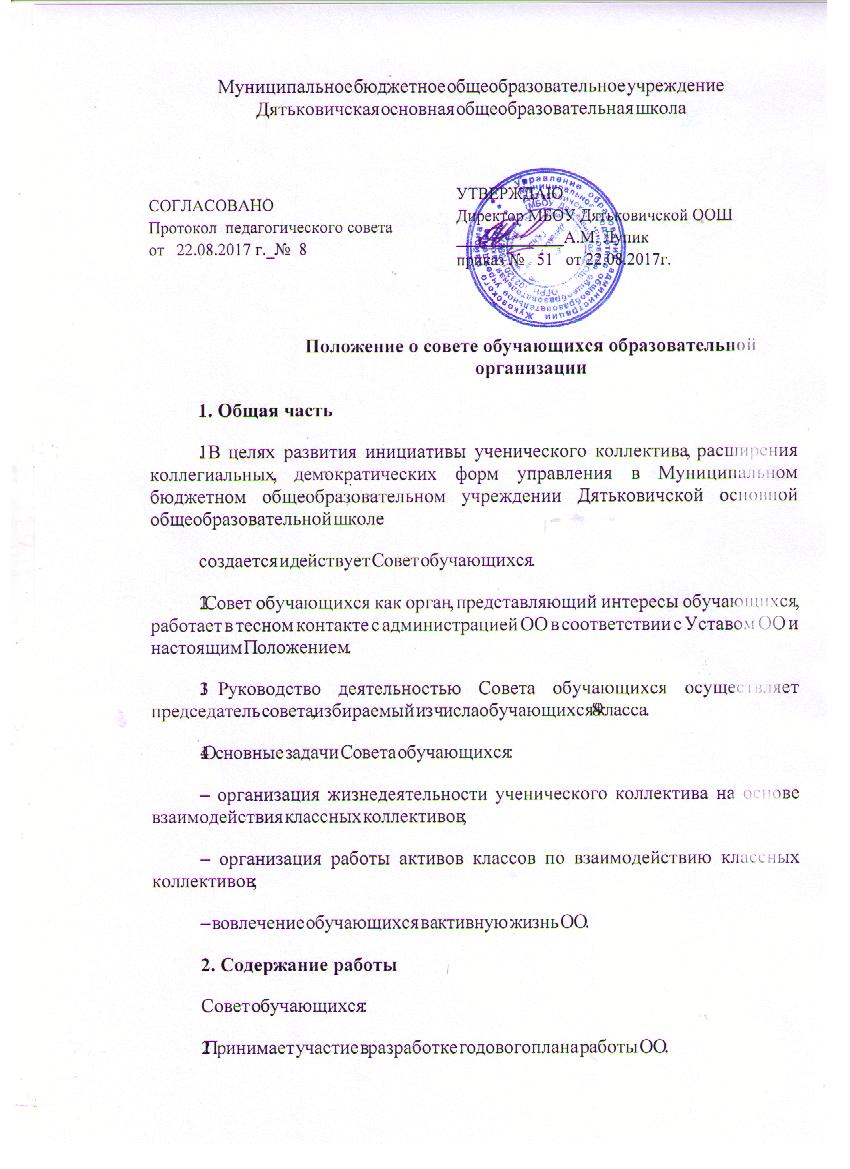 2.3. Изучает и оценивает, систематизирует и обобщает состояние деятельности всех органов, представляющих интересы обучающихся, общественное мнение обучающихся ОО.2.4. Определяет цели, функции и содержание деятельности всех органов, представляющих интересы обучающихся.2.5. Координирует деятельность всех органов, представляющих интересы обучающихся.2.6. Обеспечивает мобилизацию коллективных усилий обучающихся и отдельных органов, представляющих интересы обучающихся.2.7. Создает при необходимости инициативные группы обучающихся.2.8. Вносит в вышестоящие органы, представляющие интересы обучающихся предложения по улучшению качества деятельности ОО.2.9. Организует и проводит общешкольные дела и мероприятия.2.10. Изучает, обобщает и распространяет опыт проведения коллективных творческих дел, организует выявление творческого потенциала обучающихся.2.11. Осуществляет контроль за реализацией предложений и критических замечаний ученического коллектива.2.12. Оказывает помощь и поддержку руководителям и членам Советов классов.2.13. Выражает согласованное мнение обучающихся при принятии локальных нормативных актов организации, затрагивающих их права и обязанности.3. Обязанности и права3.1. На Совет обучающихся возлагается:3.1.1. Координация деятельности органов, представляющих интересы обучающихся.3.1.2. Обеспечение взаимодействия классных коллективов.3.1.3. Проведение общешкольных мероприятий и коллективных творческих дел.3.1.4. Информирование ученического и педагогического коллектива ОО о ходе и результатах работы Совета обучающихся.3.2. Представители Совета обучающихся имеют право:3.2.1. Принимать участие:– в работе  Совета школы  при обсуждении проектов локальных нормативных актов, затрагивающих права и законные интересы обучающихся ОО;– в работе комиссии ОО по урегулированию споров между участниками образовательных отношений (совершеннолетние члены Совета);– в проведении малых педагогических советов по вопросам, связанным с нарушениями обучающимися учебной дисциплины и правил внутреннего распорядка ОО;– в разработке управленческих решений, касающихся вопросов организации внеурочных мероприятий.3.2.2. Вносить предложения:– по изменению, совершенствованию структуры, состава и деятельности Совета обучающихся;– по обеспечению внеурочных групповых мероприятий необходимыми финансовыми и материально-техническими ресурсами;– о поощрении и стимулировании обучающихся за достижения в разных сферах учебной и внеучебной деятельности, в т. ч. принимающих активное участие в деятельности Совета обучающихся и общественной жизни ОО.– о принятии локальных нормативных актов, касающихся прав и обязанностей обучающихся.4. Организация работы4.1. В состав Совета обучающихся входят представители классных коллективов уровней  начального и основного  общего образования, избираемые классным собранием при норме представительства – 1 человек от класса.4.2. Совет обучающихся проводит свои заседания не реже 1 раза в четверть.4.3. Решение Совета обучающихся является правомочным, если на его заседании присутствовало не менее двух третей состава Совета и если за него проголосовало не менее двух третей присутствовавших. Решения Совета обучающихся являются рекомендательными для участников образовательных отношений. Обязательными являются только те решения, в целях реализации которых издается приказ по ОО.4.4. Член Совета обучающихся может требовать обсуждения любого вопроса, если его предложение поддержит треть членов Совета или две трети представляемого им классного коллектива.5. Документация и отчетность5.1. Заседания Совета обучающихся протоколируются.5.2. План работы Совета обучающихся составляется на весь учебный год и согласуется с планом воспитательной работы ОО.5.3. Анализ деятельности Совета обучающихся представляется администрации  ОО в конце учебного года.6. Заключительные положения6.1. Настоящее Положение вступает в силу с момента утверждения.6.2. Изменения в настоящее Положение вносятся на собрании обучающихся ОО 1-9 классов.